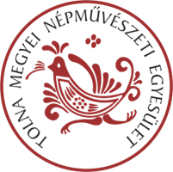 NEVEZÉSI LAPVIII. Berekai Éva Országos Népi Ékszer pályázatraNév: ……………………………………………………………………………………………………………….Lakcím: ……………………………………………………………………………………………………………Telefon: ……………………………………………………………………………………………………………E-mail címe: ………………………………………………………………………………………………………Adószám vagy adóazonosító szám: …………………………………………………………………………….  Taj szám: …………………………………………………………………………………………………………KATEGÓRIAMEGNEVEZÉS, DARABSZÁMHAGYOMÁNYOS NÉPI ÉKSZEREKÚJRAFOGALMAZOTT NÉPI IPARMŰVÉSZETI ALKOTÁSOKFÉRFI ÉKSZEREK